FOR IMMEDIATE RELEASESEPTEMBER 23, 2022CHARLOTTE LAWRENCE IS BACK WITH “MORNING”BREAKOUT SINGER/SONGWRITER RETURNS WITH DEEPLY PERSONAL TRACK ALONGSIDE EERILY STUNNING MUSIC VIDEOPRODUCED BY BEN GIBBARD AND ANDY PARK AND WRITTEN BY CHARLOTTE, BEN AND ANDYLISTEN TO “MORNING” HERE | WATCH OFFICIAL MUSIC VIDEO HERE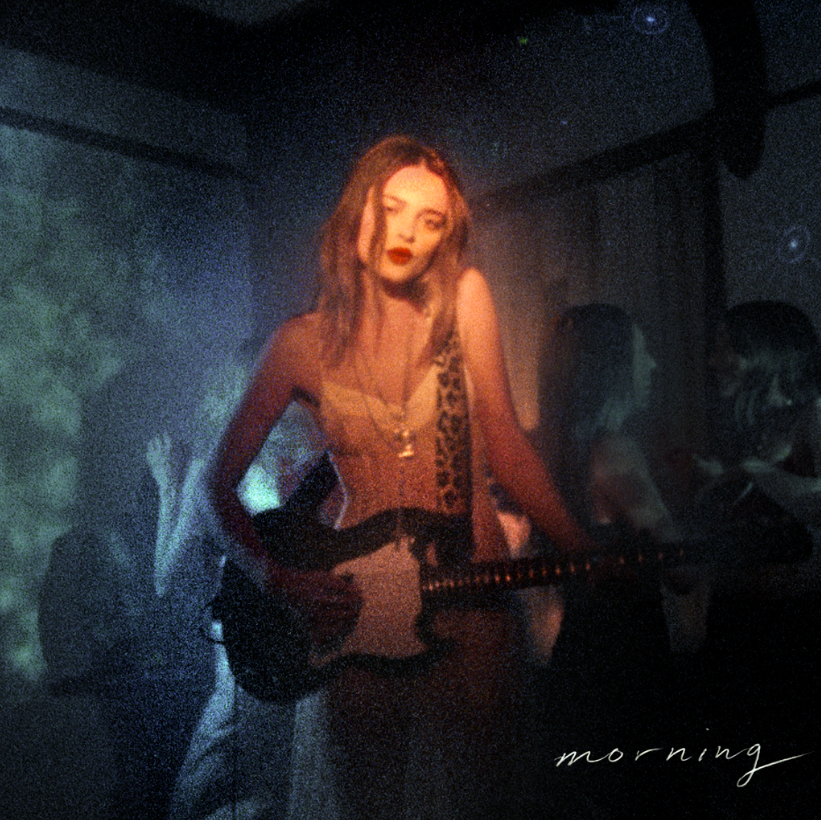 DOWNLOAD ARTWORK HERE“[Charlotte] openly expresses Lawrence’s fears, heartbreaks, and insecurities with a mature mix of dark pop and alt-rock" - HARPER’S BAZAAR“Charlotte Lawrence is pop music’s newest California cool girl” - VANITY FAIR“Charlotte Lawrence is officially taking off” - COSMOPOLITAN Los Angeles-based singer-songwriter Charlotte Lawrence returns with new single, “Morning,” a hauntingly beautiful track produced by Ben Gibbard (Death Cab For Cutie) and Andy Park (Phoebe Bridgers, Mac Miller) and written by Charlotte, Ben and Andy – listen HERE. The track releases alongside a stunning music video premiering today at YouTube – watch HERE. “’Morning’ is my first collaboration with Ben Gibbard. Death Cab and The Postal Service were huge influences in my formative years of songwriting and lyric appreciation. To work with a hero of mine and have him and Andy Park, so graciously, make me feel as though I was on their level and create a safe place where we could be vulnerable, elevated me to a place where I feel I have made the best art I have been able to make thus far,” shared Charlotte. “I am so proud of this song because I believe it reflects my point of view both lyrically and musically as a woman just trying to heal some pain and figure out how I feel and what I want. It’s okay to not always know. That’s part of the journey and I’m okay with that.”The track follows self-titled EP Charlotte, which features standout track, “Talk You Down,” an addictive percussion-driven electronic pop number about Charlotte’s own struggle with anxiety. She explores fear and struggle through a relationship on “Sin x Secret,” a sense of feeling lost on “Cowboys,” aching heartbreak on “Slow Motion,” the perils of love on “You,” addiction and dependence on “RX,” and payback on closing song “Why Do You Love Me.” The singer-songwriter followed the release with Charlotte (Acoustic), a stripped-down version of the self-titled EP. 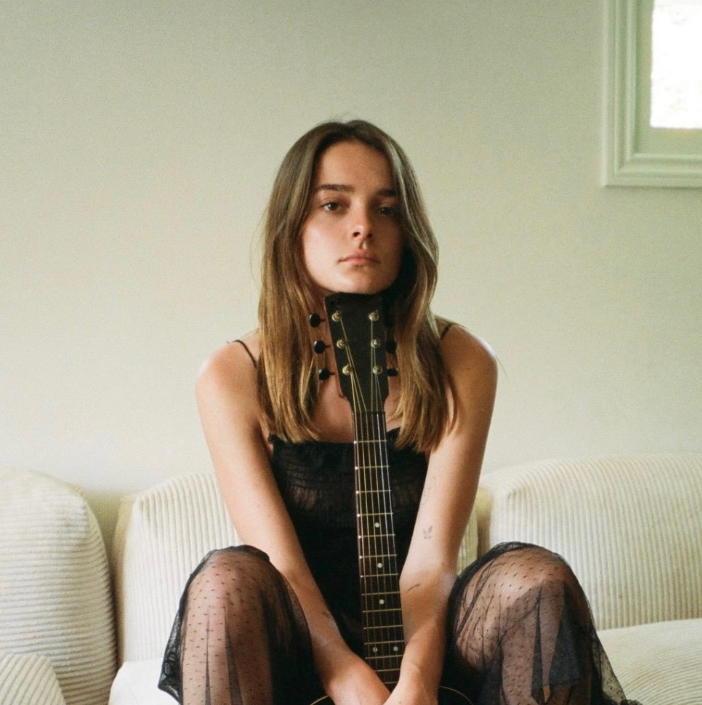 DOWNLOAD PRESS PHOTO HERE // Credit: Sherrie GarciaABOUT CHARLOTTE LAWRENCEHailed by Billboard for her “haunting take on pop rock,” Atlantic recording artist Charlotte Lawrence has quickly proven to be a milestone artist, fusing deeply personal lyrics with larger-than-life melodies and epic choruses to create a remarkable, multi-faceted musical vision all her own. The Los Angeles-based singer-songwriter has earned critical acclaim – and millions of worldwide streams – for breakthrough hits such as “Just The Same,” “Sleep Talking,” “Why Do You Love Me,” “Navy Blue,” and “Joke’s On You” which was featured on BIRDS OF PREY: THE ALBUM. Charlotte followed her breakthrough 2017 EP YOUNG with her impressive 2021 project Charlotte, exploring Lawrence’s struggles with anxiety, addiction, dependance, feeling lost, and relationships. The intimate EP was celebrated by Charlotte’s TV debut where she performed lead single “Talk You Down,” on Jimmy Kimmel Live! and standout track “You” on The Late Show With Stephen Colbert. Having firmly established herself as a definitive force in the realm of pop, Lawrence has received widespread praise from Harper’s Bazaar, W, i-D, V Magazine, Hypebae, Ones To Watch, and many more. As she works on new music, Lawrence continues to push her innovative blend of dark pop aesthetics with alternative rock energy even further into the extraordinary unknown.CONNECT WITH CHARLOTTE LAWRENCEOFFICIAL | FACEBOOK | TWITTER | INSTAGRAMFor press inquiries, please contact: Kelly McWilliam / Kelly.McWilliam@atlanticrecords.com